INDIVIDUAL BIO SECURITY CHECK LISTThis checklist should be completed when packing & prior to leaving home/school.Packs: My pack is in good condition, no holes & seals so no stowaways can get in. I have emptied out my pack, cleaned it out and double checked all seams and pockets are free of seeds and dirt.Food: I have packed all my food in sealed containers.Footwear: I have cleaned my shoes. They have no seeds or soil present, even around the tread and laces.Clothing: I have inspected my socks, raincoats and other items that could have seeds, including pockets.Bedding: I have shaken out my sleeping bag and checked for stowaways.Equipment: I have checked all the gear I’m taking for soil, spiders, insects and seeds, and shaken everything out.Pest Proof Containers: All of my gear is packed into rodent proof containers. Sealed or taped closed, plastic bins have tight fitting lids, plastic bags have no holes, are thick and unlikely to tear.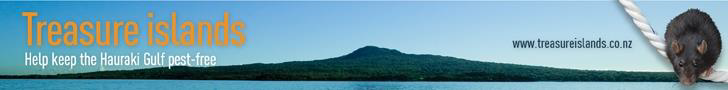 Please check for signs of any pests as you unpack ON the island.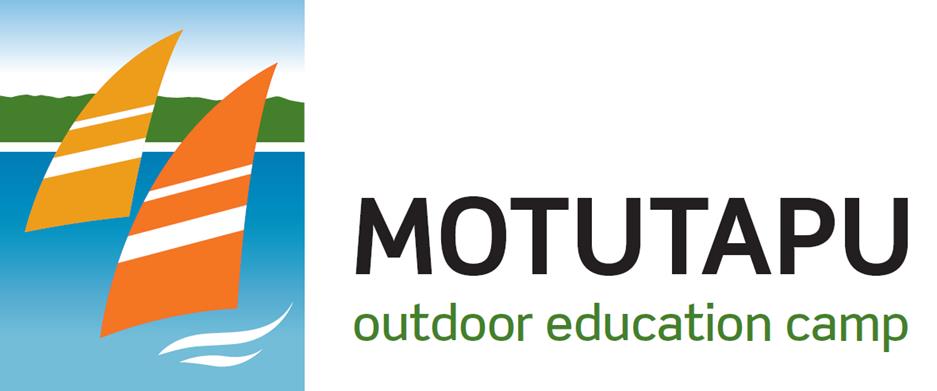 